	Formulario di sottomissione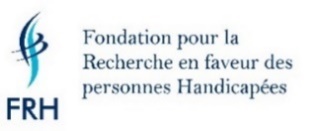 	PrototipoDescrizione del progettoDescrizione del progettoDescrizione del progettoDescrizione del progettoDescrizione del progettoDescrizione del progettoDescrizione del progettoDescrizione del progettoDescrizione del progettoTitolo del prototipoTitolo del prototipoTitolo del prototipoTitolo del prototipoTitolo del prototipoTitolo del prototipoTitolo del prototipoTitolo del prototipoTitolo del prototipoParole Chiave5 parole chiave che descrivono il suo progettoParole Chiave5 parole chiave che descrivono il suo progettoParole Chiave5 parole chiave che descrivono il suo progettoParole Chiave5 parole chiave che descrivono il suo progettoParole Chiave5 parole chiave che descrivono il suo progettoParole Chiave5 parole chiave che descrivono il suo progettoParole Chiave5 parole chiave che descrivono il suo progettoParole Chiave5 parole chiave che descrivono il suo progettoParole Chiave5 parole chiave che descrivono il suo progettoTematicheClassifichi il suo progetto tra i seguenti temi: TematicheClassifichi il suo progetto tra i seguenti temi: TematicheClassifichi il suo progetto tra i seguenti temi: TematicheClassifichi il suo progetto tra i seguenti temi: TematicheClassifichi il suo progetto tra i seguenti temi: TematicheClassifichi il suo progetto tra i seguenti temi: TematicheClassifichi il suo progetto tra i seguenti temi: TematicheClassifichi il suo progetto tra i seguenti temi: TematicheClassifichi il suo progetto tra i seguenti temi: ComunicazioneComunicazioneComunicazioneComunicazioneComunicazioneTempo liberoTempo liberoViaggiareViaggiareViaggiareViaggiareViaggiareResponsabilitàResponsabilitàEducazioneEducazioneEducazioneEducazioneEducazioneCura personale e della saluteCura personale e della saluteAbitazioneAbitazioneAbitazioneAbitazioneAbitazioneAltre tematiche:Alimentazione, Fitness e benessere psicologico, Relazioni interpersonali, Comunità e vita spirituale, Lavoro, ecc.Specificare le altre tematiche pertinente:      Altre tematiche:Alimentazione, Fitness e benessere psicologico, Relazioni interpersonali, Comunità e vita spirituale, Lavoro, ecc.Specificare le altre tematiche pertinente:      Altre tematiche:Alimentazione, Fitness e benessere psicologico, Relazioni interpersonali, Comunità e vita spirituale, Lavoro, ecc.Specificare le altre tematiche pertinente:      Altre tematiche:Alimentazione, Fitness e benessere psicologico, Relazioni interpersonali, Comunità e vita spirituale, Lavoro, ecc.Specificare le altre tematiche pertinente:      Altre tematiche:Alimentazione, Fitness e benessere psicologico, Relazioni interpersonali, Comunità e vita spirituale, Lavoro, ecc.Specificare le altre tematiche pertinente:      Altre tematiche:Alimentazione, Fitness e benessere psicologico, Relazioni interpersonali, Comunità e vita spirituale, Lavoro, ecc.Specificare le altre tematiche pertinente:      Altre tematiche:Alimentazione, Fitness e benessere psicologico, Relazioni interpersonali, Comunità e vita spirituale, Lavoro, ecc.Specificare le altre tematiche pertinente:      Altre tematiche:Alimentazione, Fitness e benessere psicologico, Relazioni interpersonali, Comunità e vita spirituale, Lavoro, ecc.Specificare le altre tematiche pertinente:      Disabilità riguardataDisabilità riguardataDisabilità riguardataDisabilità riguardataDisabilità riguardataDisabilità riguardataDisabilità riguardataDisabilità riguardataDisabilità riguardataAutismo e Disturbi Pervasivi dello SviluppoAutismo e Disturbi Pervasivi dello SviluppoAutismo e Disturbi Pervasivi dello SviluppoAutismo e Disturbi Pervasivi dello SviluppoAutismo e Disturbi Pervasivi dello SviluppoDisabilità psicologicaDisabilità psicologicaDisabilità uditivaDisabilità uditivaDisabilità uditivaDisabilità uditivaDisabilità uditivaDisabilità visivaDisabilità visivaDisabilità mentaleDisabilità mentaleDisabilità mentaleDisabilità mentaleDisabilità mentalePlurihandicapPlurihandicapDisabilità motoriaDisabilità motoriaDisabilità motoriaDisabilità motoriaDisabilità motoriaDisabilità multiplaDisabilità multiplaAltre disabilità riguardateSpecificare la o le disabilità pertinente:      Altre disabilità riguardateSpecificare la o le disabilità pertinente:      Altre disabilità riguardateSpecificare la o le disabilità pertinente:      Altre disabilità riguardateSpecificare la o le disabilità pertinente:      Altre disabilità riguardateSpecificare la o le disabilità pertinente:      Altre disabilità riguardateSpecificare la o le disabilità pertinente:      Altre disabilità riguardateSpecificare la o le disabilità pertinente:      Altre disabilità riguardateSpecificare la o le disabilità pertinente:      Descrizione del prototipoDescriva il suo prototipo in modo sintetico.	(max. 2000 caratteri)Descrizione del prototipoDescriva il suo prototipo in modo sintetico.	(max. 2000 caratteri)Descrizione del prototipoDescriva il suo prototipo in modo sintetico.	(max. 2000 caratteri)Descrizione del prototipoDescriva il suo prototipo in modo sintetico.	(max. 2000 caratteri)Descrizione del prototipoDescriva il suo prototipo in modo sintetico.	(max. 2000 caratteri)Descrizione del prototipoDescriva il suo prototipo in modo sintetico.	(max. 2000 caratteri)Descrizione del prototipoDescriva il suo prototipo in modo sintetico.	(max. 2000 caratteri)Descrizione del prototipoDescriva il suo prototipo in modo sintetico.	(max. 2000 caratteri)Descrizione del prototipoDescriva il suo prototipo in modo sintetico.	(max. 2000 caratteri)ContestoDescriva il contesto (in particolare il pubblico target) in cui il prototipo sarà sviluppato. Posizionare il suo prototipo in relazione a prodotti o servizi esistenti. Presenti il lavoro preliminare (risultati) su cui basa il suo progetto. Descriva le difficoltà sociali e/o tecniche da superare. Descriva l'impatto previsto a lungo termine, incluso il numero di persone potenzialmente interessate.	(max. 3000 caratteri)ContestoDescriva il contesto (in particolare il pubblico target) in cui il prototipo sarà sviluppato. Posizionare il suo prototipo in relazione a prodotti o servizi esistenti. Presenti il lavoro preliminare (risultati) su cui basa il suo progetto. Descriva le difficoltà sociali e/o tecniche da superare. Descriva l'impatto previsto a lungo termine, incluso il numero di persone potenzialmente interessate.	(max. 3000 caratteri)ContestoDescriva il contesto (in particolare il pubblico target) in cui il prototipo sarà sviluppato. Posizionare il suo prototipo in relazione a prodotti o servizi esistenti. Presenti il lavoro preliminare (risultati) su cui basa il suo progetto. Descriva le difficoltà sociali e/o tecniche da superare. Descriva l'impatto previsto a lungo termine, incluso il numero di persone potenzialmente interessate.	(max. 3000 caratteri)ContestoDescriva il contesto (in particolare il pubblico target) in cui il prototipo sarà sviluppato. Posizionare il suo prototipo in relazione a prodotti o servizi esistenti. Presenti il lavoro preliminare (risultati) su cui basa il suo progetto. Descriva le difficoltà sociali e/o tecniche da superare. Descriva l'impatto previsto a lungo termine, incluso il numero di persone potenzialmente interessate.	(max. 3000 caratteri)ContestoDescriva il contesto (in particolare il pubblico target) in cui il prototipo sarà sviluppato. Posizionare il suo prototipo in relazione a prodotti o servizi esistenti. Presenti il lavoro preliminare (risultati) su cui basa il suo progetto. Descriva le difficoltà sociali e/o tecniche da superare. Descriva l'impatto previsto a lungo termine, incluso il numero di persone potenzialmente interessate.	(max. 3000 caratteri)ContestoDescriva il contesto (in particolare il pubblico target) in cui il prototipo sarà sviluppato. Posizionare il suo prototipo in relazione a prodotti o servizi esistenti. Presenti il lavoro preliminare (risultati) su cui basa il suo progetto. Descriva le difficoltà sociali e/o tecniche da superare. Descriva l'impatto previsto a lungo termine, incluso il numero di persone potenzialmente interessate.	(max. 3000 caratteri)ContestoDescriva il contesto (in particolare il pubblico target) in cui il prototipo sarà sviluppato. Posizionare il suo prototipo in relazione a prodotti o servizi esistenti. Presenti il lavoro preliminare (risultati) su cui basa il suo progetto. Descriva le difficoltà sociali e/o tecniche da superare. Descriva l'impatto previsto a lungo termine, incluso il numero di persone potenzialmente interessate.	(max. 3000 caratteri)ContestoDescriva il contesto (in particolare il pubblico target) in cui il prototipo sarà sviluppato. Posizionare il suo prototipo in relazione a prodotti o servizi esistenti. Presenti il lavoro preliminare (risultati) su cui basa il suo progetto. Descriva le difficoltà sociali e/o tecniche da superare. Descriva l'impatto previsto a lungo termine, incluso il numero di persone potenzialmente interessate.	(max. 3000 caratteri)ContestoDescriva il contesto (in particolare il pubblico target) in cui il prototipo sarà sviluppato. Posizionare il suo prototipo in relazione a prodotti o servizi esistenti. Presenti il lavoro preliminare (risultati) su cui basa il suo progetto. Descriva le difficoltà sociali e/o tecniche da superare. Descriva l'impatto previsto a lungo termine, incluso il numero di persone potenzialmente interessate.	(max. 3000 caratteri)Tipo di prototipoTipo di prototipoTipo di prototipoTipo di prototipoTipo di prototipoTipo di prototipoTipo di prototipoTipo di prototipoTipo di prototipoOggetto Oggetto Oggetto Software (digitale) Servizio (processo) Servizio (processo) Servizio (processo) Servizio (processo) Altro (specificare):      Scopo del prototipo nel progetto generaleScopo del prototipo nel progetto generaleScopo del prototipo nel progetto generaleScopo del prototipo nel progetto generaleScopo del prototipo nel progetto generaleScopo del prototipo nel progetto generaleScopo del prototipo nel progetto generaleScopo del prototipo nel progetto generaleScopo del prototipo nel progetto generaleValutazione funzionaleValutazione funzionaleValutazione dell'usoValutazione dell'usoValutazione dell'usoValutazione dell'usoValutazione esteticaValutazione esteticaValutazione della fabbricabilitàValutazione della fabbricabilitàValutazione della fabbricabilitàValutazione della fabbricabilitàValutazione economicaValutazione economicaComunicazioneComunicazioneComunicazioneComunicazioneAltro :      Altro :      Altro :      Altro :      Altro :      Altro :      Altro :      Altro :      Altro :      Competenza necessariaDescriva quali competenze (esperti) saranno necessari per creare il suo prototipo.	(max. 1000 caratteri)Competenza necessariaDescriva quali competenze (esperti) saranno necessari per creare il suo prototipo.	(max. 1000 caratteri)Competenza necessariaDescriva quali competenze (esperti) saranno necessari per creare il suo prototipo.	(max. 1000 caratteri)Competenza necessariaDescriva quali competenze (esperti) saranno necessari per creare il suo prototipo.	(max. 1000 caratteri)Competenza necessariaDescriva quali competenze (esperti) saranno necessari per creare il suo prototipo.	(max. 1000 caratteri)Competenza necessariaDescriva quali competenze (esperti) saranno necessari per creare il suo prototipo.	(max. 1000 caratteri)Competenza necessariaDescriva quali competenze (esperti) saranno necessari per creare il suo prototipo.	(max. 1000 caratteri)Competenza necessariaDescriva quali competenze (esperti) saranno necessari per creare il suo prototipo.	(max. 1000 caratteri)Competenza necessariaDescriva quali competenze (esperti) saranno necessari per creare il suo prototipo.	(max. 1000 caratteri)Metodologia propostaDescrivere la metodologia di prototipazione e gli strumenti che si desidera utilizzare.	(max. 1000 caratteri)Metodologia propostaDescrivere la metodologia di prototipazione e gli strumenti che si desidera utilizzare.	(max. 1000 caratteri)Metodologia propostaDescrivere la metodologia di prototipazione e gli strumenti che si desidera utilizzare.	(max. 1000 caratteri)Metodologia propostaDescrivere la metodologia di prototipazione e gli strumenti che si desidera utilizzare.	(max. 1000 caratteri)Metodologia propostaDescrivere la metodologia di prototipazione e gli strumenti che si desidera utilizzare.	(max. 1000 caratteri)Metodologia propostaDescrivere la metodologia di prototipazione e gli strumenti che si desidera utilizzare.	(max. 1000 caratteri)Metodologia propostaDescrivere la metodologia di prototipazione e gli strumenti che si desidera utilizzare.	(max. 1000 caratteri)Metodologia propostaDescrivere la metodologia di prototipazione e gli strumenti che si desidera utilizzare.	(max. 1000 caratteri)Metodologia propostaDescrivere la metodologia di prototipazione e gli strumenti che si desidera utilizzare.	(max. 1000 caratteri)PartecipazioneDescriva come i destinatari del suo progetto parteciperanno al processo di prototipazione.	(max. 1000 caratteri)Considerazioni eticheDescriva come vengono garantiti la moralità, la partecipazione e il consenso informato dei partecipanti al progetto e la riservatezza dei dati. Specifichi se il suo progetto è coperto dalla legge federale sulla ricerca umana (LRUm).	(max. 1000 caratteri)Considerazioni eticheDescriva come vengono garantiti la moralità, la partecipazione e il consenso informato dei partecipanti al progetto e la riservatezza dei dati. Specifichi se il suo progetto è coperto dalla legge federale sulla ricerca umana (LRUm).	(max. 1000 caratteri)Considerazioni eticheDescriva come vengono garantiti la moralità, la partecipazione e il consenso informato dei partecipanti al progetto e la riservatezza dei dati. Specifichi se il suo progetto è coperto dalla legge federale sulla ricerca umana (LRUm).	(max. 1000 caratteri)Questo progetto deve essere sottoposto ad una commissione etica? Si NoCommenti (max. 500 caratteri) :      Commenti (max. 500 caratteri) :      Commenti (max. 500 caratteri) :      Potenziale per un ulteriore finanziamento da parte di InnosuissePosizionare il suo progetto secondo i criteri di Innosuisse: grado di innovazione, creazione di valore e sostenibilità, riduzione dei costi sociali e valore aggiunto per l’economia pubblica, qualità metodologica, competenze dei partner del progetto.	(max. 1000 caratteri)PartenariatiConsigliamo al team di avere un partner di implementazione e un partner accademico fin dalle prime fasi del progetto. Questo aumenta il potenziale del progetto, specialmente la sua capacità di ottenere supporto finanziario da Innosuisse. PartenariatiConsigliamo al team di avere un partner di implementazione e un partner accademico fin dalle prime fasi del progetto. Questo aumenta il potenziale del progetto, specialmente la sua capacità di ottenere supporto finanziario da Innosuisse. PartenariatiConsigliamo al team di avere un partner di implementazione e un partner accademico fin dalle prime fasi del progetto. Questo aumenta il potenziale del progetto, specialmente la sua capacità di ottenere supporto finanziario da Innosuisse. PartenariatiConsigliamo al team di avere un partner di implementazione e un partner accademico fin dalle prime fasi del progetto. Questo aumenta il potenziale del progetto, specialmente la sua capacità di ottenere supporto finanziario da Innosuisse. PartenariatiConsigliamo al team di avere un partner di implementazione e un partner accademico fin dalle prime fasi del progetto. Questo aumenta il potenziale del progetto, specialmente la sua capacità di ottenere supporto finanziario da Innosuisse. PartenariatiConsigliamo al team di avere un partner di implementazione e un partner accademico fin dalle prime fasi del progetto. Questo aumenta il potenziale del progetto, specialmente la sua capacità di ottenere supporto finanziario da Innosuisse. PartenariatiConsigliamo al team di avere un partner di implementazione e un partner accademico fin dalle prime fasi del progetto. Questo aumenta il potenziale del progetto, specialmente la sua capacità di ottenere supporto finanziario da Innosuisse. PartenariatiConsigliamo al team di avere un partner di implementazione e un partner accademico fin dalle prime fasi del progetto. Questo aumenta il potenziale del progetto, specialmente la sua capacità di ottenere supporto finanziario da Innosuisse. PartenariatiConsigliamo al team di avere un partner di implementazione e un partner accademico fin dalle prime fasi del progetto. Questo aumenta il potenziale del progetto, specialmente la sua capacità di ottenere supporto finanziario da Innosuisse. PartenariatiConsigliamo al team di avere un partner di implementazione e un partner accademico fin dalle prime fasi del progetto. Questo aumenta il potenziale del progetto, specialmente la sua capacità di ottenere supporto finanziario da Innosuisse. Partner di implementazioneCon quale partner di implementazione pensa di sviluppare il suo progetto?Partner di implementazioneCon quale partner di implementazione pensa di sviluppare il suo progetto?Partner di implementazioneCon quale partner di implementazione pensa di sviluppare il suo progetto?Partner di implementazioneCon quale partner di implementazione pensa di sviluppare il suo progetto?Partner di implementazioneCon quale partner di implementazione pensa di sviluppare il suo progetto?Partner di implementazioneCon quale partner di implementazione pensa di sviluppare il suo progetto?Partner di implementazioneCon quale partner di implementazione pensa di sviluppare il suo progetto?Partner di implementazioneCon quale partner di implementazione pensa di sviluppare il suo progetto?Partner di implementazioneCon quale partner di implementazione pensa di sviluppare il suo progetto?Partner di implementazioneCon quale partner di implementazione pensa di sviluppare il suo progetto?TipoTipoAziendaAssociazioneAccademicoAccademicoPersona individualePersona individualePersona individualeAltro :      Nome dell'organizzazione (se non individuale)Nome dell'organizzazione (se non individuale)Nome dell'organizzazione (se non individuale)Nome dell'organizzazione (se non individuale)Partner accademicoCon quale partner accademico pensa di sviluppare il suo progetto ?Partner accademicoCon quale partner accademico pensa di sviluppare il suo progetto ?Partner accademicoCon quale partner accademico pensa di sviluppare il suo progetto ?Partner accademicoCon quale partner accademico pensa di sviluppare il suo progetto ?Partner accademicoCon quale partner accademico pensa di sviluppare il suo progetto ?Partner accademicoCon quale partner accademico pensa di sviluppare il suo progetto ?Partner accademicoCon quale partner accademico pensa di sviluppare il suo progetto ?Partner accademicoCon quale partner accademico pensa di sviluppare il suo progetto ?Partner accademicoCon quale partner accademico pensa di sviluppare il suo progetto ?Partner accademicoCon quale partner accademico pensa di sviluppare il suo progetto ?Nome dell'organizzazioneNome dell'organizzazioneNome dell'organizzazioneNome dell'organizzazioneSchizzo (opzionale)Alleghi il primo schizzo(i) del prototipo del suo progetto se disponibile (per esempio disegno, video, stampa 3D)Schizzo (opzionale)Alleghi il primo schizzo(i) del prototipo del suo progetto se disponibile (per esempio disegno, video, stampa 3D)Schizzo (opzionale)Alleghi il primo schizzo(i) del prototipo del suo progetto se disponibile (per esempio disegno, video, stampa 3D)Schizzo (opzionale)Alleghi il primo schizzo(i) del prototipo del suo progetto se disponibile (per esempio disegno, video, stampa 3D)Schizzo (opzionale)Alleghi il primo schizzo(i) del prototipo del suo progetto se disponibile (per esempio disegno, video, stampa 3D)Schizzo (opzionale)Alleghi il primo schizzo(i) del prototipo del suo progetto se disponibile (per esempio disegno, video, stampa 3D)Schizzo (opzionale)Alleghi il primo schizzo(i) del prototipo del suo progetto se disponibile (per esempio disegno, video, stampa 3D)Schizzo (opzionale)Alleghi il primo schizzo(i) del prototipo del suo progetto se disponibile (per esempio disegno, video, stampa 3D)Schizzo (opzionale)Alleghi il primo schizzo(i) del prototipo del suo progetto se disponibile (per esempio disegno, video, stampa 3D)Schizzo (opzionale)Alleghi il primo schizzo(i) del prototipo del suo progetto se disponibile (per esempio disegno, video, stampa 3D)Budget (maximum CHF 10'000.-)Descriva come è stata pianificata la remunerazione di tutti i membri del team.Budget (maximum CHF 10'000.-)Descriva come è stata pianificata la remunerazione di tutti i membri del team.Budget (maximum CHF 10'000.-)Descriva come è stata pianificata la remunerazione di tutti i membri del team.Budget (maximum CHF 10'000.-)Descriva come è stata pianificata la remunerazione di tutti i membri del team.Budget (maximum CHF 10'000.-)Descriva come è stata pianificata la remunerazione di tutti i membri del team.Budget (maximum CHF 10'000.-)Descriva come è stata pianificata la remunerazione di tutti i membri del team.Budget (maximum CHF 10'000.-)Descriva come è stata pianificata la remunerazione di tutti i membri del team.Budget (maximum CHF 10'000.-)Descriva come è stata pianificata la remunerazione di tutti i membri del team.Budget (maximum CHF 10'000.-)Descriva come è stata pianificata la remunerazione di tutti i membri del team.Budget (maximum CHF 10'000.-)Descriva come è stata pianificata la remunerazione di tutti i membri del team.DescrizioneDescrizioneDescrizioneDescrizioneDescrizioneCosto unitarioCosto unitarioQuantitàTotalTotalTOTALTipo di finanziamentoPer quanto riguarda il finanziamento di questo progetto, è un finanziamento aggiuntivo?Tipo di finanziamentoPer quanto riguarda il finanziamento di questo progetto, è un finanziamento aggiuntivo?Tipo di finanziamentoPer quanto riguarda il finanziamento di questo progetto, è un finanziamento aggiuntivo?Tipo di finanziamentoPer quanto riguarda il finanziamento di questo progetto, è un finanziamento aggiuntivo?Tipo di finanziamentoPer quanto riguarda il finanziamento di questo progetto, è un finanziamento aggiuntivo?Tipo di finanziamentoPer quanto riguarda il finanziamento di questo progetto, è un finanziamento aggiuntivo?Tipo di finanziamentoPer quanto riguarda il finanziamento di questo progetto, è un finanziamento aggiuntivo?Tipo di finanziamentoPer quanto riguarda il finanziamento di questo progetto, è un finanziamento aggiuntivo?Tipo di finanziamentoPer quanto riguarda il finanziamento di questo progetto, è un finanziamento aggiuntivo?Tipo di finanziamentoPer quanto riguarda il finanziamento di questo progetto, è un finanziamento aggiuntivo?NoNoNoNoNoNoNoNoNoSì, referenza del finanziamento aggiuntivo:      Sì, referenza del finanziamento aggiuntivo:      Sì, referenza del finanziamento aggiuntivo:      Sì, referenza del finanziamento aggiuntivo:      Sì, referenza del finanziamento aggiuntivo:      Sì, referenza del finanziamento aggiuntivo:      Sì, referenza del finanziamento aggiuntivo:      Sì, referenza del finanziamento aggiuntivo:      Sì, referenza del finanziamento aggiuntivo:      Commenti sul budget o sul finanziamento	(max. 2000 caratteri)TeamPer la composizione dei team si prendono in considerazione i seguenti elementi nella valutazione delle proposte:Minimo 4 personeÈ obbligatoria la partecipazione di almeno una persona con una disabilità o malattia legata al tema.È obbligatoria la multidisciplinarietà (tecnica, sociale, sanitaria, economica, ecc.) e la diversità (genere, età, formazione) del team.Osservazioni:Un genitore o un’altra persona può accompagnare una persona con disabilità, se necessario. Quest’ultimo sarà poi parte integrante dei membri del teamSe la sua idea riguarda indirettamente persone con disabilità, cioè l’utente finale sarà un assistente e non una persona con disabilità, allora è possibile deviare dalla regola. Deve motivare la sua decisione.Gli studenti delle università e degli istituti federali di tecnologia non possono rappresentare un partner accademico.Per la composizione dei team si prendono in considerazione i seguenti elementi nella valutazione delle proposte:Minimo 4 personeÈ obbligatoria la partecipazione di almeno una persona con una disabilità o malattia legata al tema.È obbligatoria la multidisciplinarietà (tecnica, sociale, sanitaria, economica, ecc.) e la diversità (genere, età, formazione) del team.Osservazioni:Un genitore o un’altra persona può accompagnare una persona con disabilità, se necessario. Quest’ultimo sarà poi parte integrante dei membri del teamSe la sua idea riguarda indirettamente persone con disabilità, cioè l’utente finale sarà un assistente e non una persona con disabilità, allora è possibile deviare dalla regola. Deve motivare la sua decisione.Gli studenti delle università e degli istituti federali di tecnologia non possono rappresentare un partner accademico.Per la composizione dei team si prendono in considerazione i seguenti elementi nella valutazione delle proposte:Minimo 4 personeÈ obbligatoria la partecipazione di almeno una persona con una disabilità o malattia legata al tema.È obbligatoria la multidisciplinarietà (tecnica, sociale, sanitaria, economica, ecc.) e la diversità (genere, età, formazione) del team.Osservazioni:Un genitore o un’altra persona può accompagnare una persona con disabilità, se necessario. Quest’ultimo sarà poi parte integrante dei membri del teamSe la sua idea riguarda indirettamente persone con disabilità, cioè l’utente finale sarà un assistente e non una persona con disabilità, allora è possibile deviare dalla regola. Deve motivare la sua decisione.Gli studenti delle università e degli istituti federali di tecnologia non possono rappresentare un partner accademico.Per la composizione dei team si prendono in considerazione i seguenti elementi nella valutazione delle proposte:Minimo 4 personeÈ obbligatoria la partecipazione di almeno una persona con una disabilità o malattia legata al tema.È obbligatoria la multidisciplinarietà (tecnica, sociale, sanitaria, economica, ecc.) e la diversità (genere, età, formazione) del team.Osservazioni:Un genitore o un’altra persona può accompagnare una persona con disabilità, se necessario. Quest’ultimo sarà poi parte integrante dei membri del teamSe la sua idea riguarda indirettamente persone con disabilità, cioè l’utente finale sarà un assistente e non una persona con disabilità, allora è possibile deviare dalla regola. Deve motivare la sua decisione.Gli studenti delle università e degli istituti federali di tecnologia non possono rappresentare un partner accademico.Per la composizione dei team si prendono in considerazione i seguenti elementi nella valutazione delle proposte:Minimo 4 personeÈ obbligatoria la partecipazione di almeno una persona con una disabilità o malattia legata al tema.È obbligatoria la multidisciplinarietà (tecnica, sociale, sanitaria, economica, ecc.) e la diversità (genere, età, formazione) del team.Osservazioni:Un genitore o un’altra persona può accompagnare una persona con disabilità, se necessario. Quest’ultimo sarà poi parte integrante dei membri del teamSe la sua idea riguarda indirettamente persone con disabilità, cioè l’utente finale sarà un assistente e non una persona con disabilità, allora è possibile deviare dalla regola. Deve motivare la sua decisione.Gli studenti delle università e degli istituti federali di tecnologia non possono rappresentare un partner accademico.Per la composizione dei team si prendono in considerazione i seguenti elementi nella valutazione delle proposte:Minimo 4 personeÈ obbligatoria la partecipazione di almeno una persona con una disabilità o malattia legata al tema.È obbligatoria la multidisciplinarietà (tecnica, sociale, sanitaria, economica, ecc.) e la diversità (genere, età, formazione) del team.Osservazioni:Un genitore o un’altra persona può accompagnare una persona con disabilità, se necessario. Quest’ultimo sarà poi parte integrante dei membri del teamSe la sua idea riguarda indirettamente persone con disabilità, cioè l’utente finale sarà un assistente e non una persona con disabilità, allora è possibile deviare dalla regola. Deve motivare la sua decisione.Gli studenti delle università e degli istituti federali di tecnologia non possono rappresentare un partner accademico.Per la composizione dei team si prendono in considerazione i seguenti elementi nella valutazione delle proposte:Minimo 4 personeÈ obbligatoria la partecipazione di almeno una persona con una disabilità o malattia legata al tema.È obbligatoria la multidisciplinarietà (tecnica, sociale, sanitaria, economica, ecc.) e la diversità (genere, età, formazione) del team.Osservazioni:Un genitore o un’altra persona può accompagnare una persona con disabilità, se necessario. Quest’ultimo sarà poi parte integrante dei membri del teamSe la sua idea riguarda indirettamente persone con disabilità, cioè l’utente finale sarà un assistente e non una persona con disabilità, allora è possibile deviare dalla regola. Deve motivare la sua decisione.Gli studenti delle università e degli istituti federali di tecnologia non possono rappresentare un partner accademico.Responsabile di progetto (Membro 1)Responsabile di progetto (Membro 1)Responsabile di progetto (Membro 1)Responsabile di progetto (Membro 1)Responsabile di progetto (Membro 1)Responsabile di progetto (Membro 1)Responsabile di progetto (Membro 1)Nome dell'organizzazioneTipo di organizzazioneAziendaAziendaAssociazioneAccademicoPersona individualeAltro :      NomeCognomeGenere UomoUomoDonnaNon binarioAltra identità di genere (compilare se necessario):      Altra identità di genere (compilare se necessario):      EtàFormazione o occupazioneDisabilitàNo No Si (specifica) :      Si (specifica) :      Si (specifica) :      Si (specifica) :      IndirizzoCAP e cittàTelefonoE-MailMembro 2Membro 2Membro 2Membro 2Membro 2Membro 2Membro 2Nome dell'organizzazioneTipo di organizzazioneAziendaAziendaAssociazioneAccademicoPersona individualeAltro :      NomeCognomeGenere UomoUomoDonnaNon binarioAltra identità di genere (compilare se necessario):      Altra identità di genere (compilare se necessario):      EtàFormazione o occupazioneDisabilitàNo No Si (specifica) :      Si (specifica) :      Si (specifica) :      Si (specifica) :      Membro 3Membro 3Membro 3Membro 3Membro 3Membro 3Membro 3Nome dell'organizzazioneTipo di organizzazioneAziendaAziendaAssociazioneAccademicoPersona individualeAltro :      NomeCognomeGenere UomoUomoDonnaNon binarioAltra identità di genere (compilare se necessario):      Altra identità di genere (compilare se necessario):      EtàFormazione o occupazioneDisabilitàNo No Si (specifica) :      Si (specifica) :      Si (specifica) :      Si (specifica) :      Membro 4Membro 4Membro 4Membro 4Membro 4Membro 4Membro 4Nome dell'organizzazioneTipo di organizzazioneAziendaAziendaAssociazioneAccademicoPersona individualeAltro :      NomeCognomeGenere UomoUomoDonnaNon binarioAltra identità di genere (compilare se necessario):      Altra identità di genere (compilare se necessario):      EtàFormazione o occupazioneDisabilitàNo No Si (specifica) :      Si (specifica) :      Si (specifica) :      Si (specifica) :      Membro 5 (facoltativo)Membro 5 (facoltativo)Membro 5 (facoltativo)Membro 5 (facoltativo)Membro 5 (facoltativo)Membro 5 (facoltativo)Membro 5 (facoltativo)Nome dell'organizzazioneTipo di organizzazioneAziendaAziendaAssociazioneAccademicoPersona individualeAltro :      NomeCognomeGenere UomoUomoDonnaNon binarioAltra identità di genere (compilare se necessario):      Altra identità di genere (compilare se necessario):      EtàFormazione o occupazioneDisabilitàNo No Si (specifica) :      Si (specifica) :      Si (specifica) :      Si (specifica) :      Membro 6 (facoltativo)Membro 6 (facoltativo)Membro 6 (facoltativo)Membro 6 (facoltativo)Membro 6 (facoltativo)Membro 6 (facoltativo)Membro 6 (facoltativo)Nome dell'organizzazioneTipo di organizzazioneAziendaAziendaAssociazioneAccademicoPersona individualeAltro :      NomeCognomeGenere UomoUomoDonnaNon binarioAltra identità di genere (compilare se necessario):      Altra identità di genere (compilare se necessario):      EtàFormazione o occupazioneDisabilitàNo No Si (specifica) :      Si (specifica) :      Si (specifica) :      Si (specifica) :      Membro 7 (facoltativo)Membro 7 (facoltativo)Membro 7 (facoltativo)Membro 7 (facoltativo)Membro 7 (facoltativo)Membro 7 (facoltativo)Membro 7 (facoltativo)Nome dell'organizzazioneTipo di organizzazioneAziendaAziendaAssociazioneAccademicoPersona individualeAltro :      NomeCognomeGenere UomoUomoDonnaNon binarioAltra identità di genere (compilare se necessario):      Altra identità di genere (compilare se necessario):      EtàFormazione o occupazioneDisabilitàNo No Si (specifica) :      Si (specifica) :      Si (specifica) :      Si (specifica) :      Membro 8 (facoltativo)Membro 8 (facoltativo)Membro 8 (facoltativo)Membro 8 (facoltativo)Membro 8 (facoltativo)Membro 8 (facoltativo)Membro 8 (facoltativo)Nome dell'organizzazioneTipo di organizzazioneAziendaAziendaAssociazioneAccademicoPersona individualeAltro :      NomeCognomeGenere UomoUomoDonnaNon binarioAltra identità di genere (compilare se necessario):      Altra identità di genere (compilare se necessario):      EtàFormazione o occupazioneDisabilitàNo No Si (specifica) :      Si (specifica) :      Si (specifica) :      Si (specifica) :      Per i membri addizionali, si prega di fornire le loro informazioni di contatto qui sottoPer i membri addizionali, si prega di fornire le loro informazioni di contatto qui sottoPer i membri addizionali, si prega di fornire le loro informazioni di contatto qui sottoPer i membri addizionali, si prega di fornire le loro informazioni di contatto qui sottoPer i membri addizionali, si prega di fornire le loro informazioni di contatto qui sottoPer i membri addizionali, si prega di fornire le loro informazioni di contatto qui sottoPer i membri addizionali, si prega di fornire le loro informazioni di contatto qui sottoCommenti sulla composizione del team	(max. 2000 caratteri)Commenti sulla composizione del team	(max. 2000 caratteri)Commenti sulla composizione del team	(max. 2000 caratteri)Commenti sulla composizione del team	(max. 2000 caratteri)Commenti sulla composizione del team	(max. 2000 caratteri)Commenti sulla composizione del team	(max. 2000 caratteri)Commenti sulla composizione del team	(max. 2000 caratteri)FirmaFirmaFirmaFirmaFirmaFirmaFirmaLuogo e dataLuogo e dataResponsabile del progetto(nome e cognome)Responsabile del progetto(nome e cognome)FirmaFirma